ERA Cybersecurity — Company Checklist for Intervention PrioritiesCapability ElementMaturity level todayMaturity level todayMaturity level todayRisk LevelRisk LevelRisk LevelPriority for ActionCapability ElementAt or below Base levelAt or nearing mid-level maturityAt Leader levelLowMedHigh1,2,3PROCESSPROCESSPROCESSPROCESSPROCESSPROCESSPROCESSPROCESSCybersecurity Plan and Investment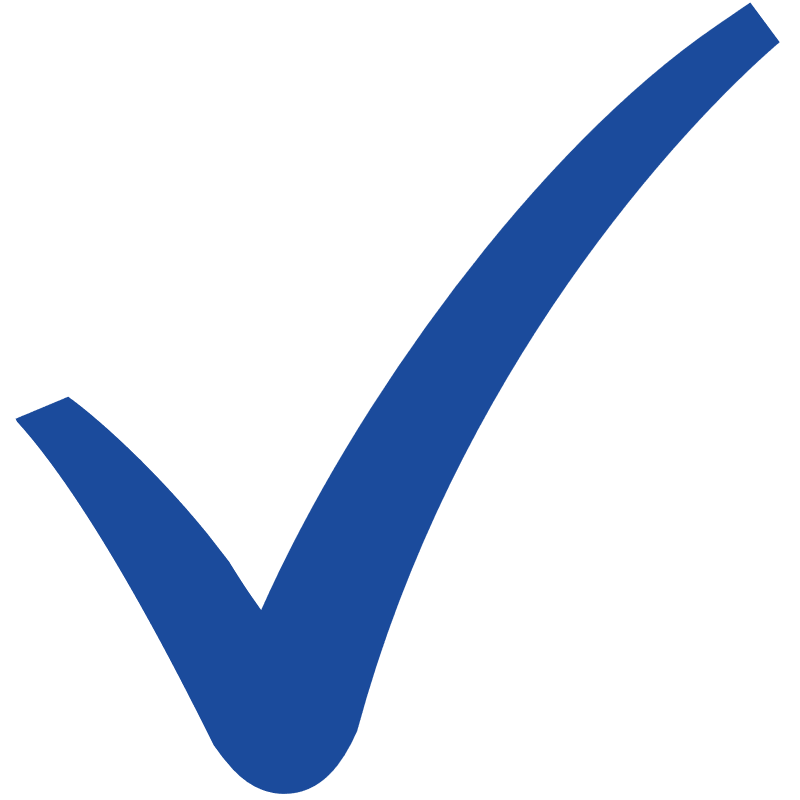 1Risk AssessmentIndustry Frameworks and StandardsGovernanceContinuous Improvement/Horizon ScanningOther?PEOPLEPEOPLEPEOPLEPEOPLEPEOPLEPEOPLEPEOPLEPEOPLEEnterprise-Wide AwarenessTraining and DevelopmentRoles and ResponsibilitiesMonitoring and CoachingCybersecurity Personnel - Roles and Resp’sOther?TECHNOLOGYTECHNOLOGYTECHNOLOGYTECHNOLOGYTECHNOLOGYTECHNOLOGYTECHNOLOGYTECHNOLOGYInventory ManagementFirewall ManagementSecure configurationUser access controlSecurity update managementMalware protectionDistributed NetworksThreat and Health MonitoringOther?INFRASTRUCTUREINFRASTRUCTUREINFRASTRUCTUREINFRASTRUCTUREINFRASTRUCTUREINFRASTRUCTUREINFRASTRUCTUREINFRASTRUCTUREPolicies and ProceduresCommunicationsEmergency ResponseCustomer ManagementSupply Chain ManagementMaintenanceOther?